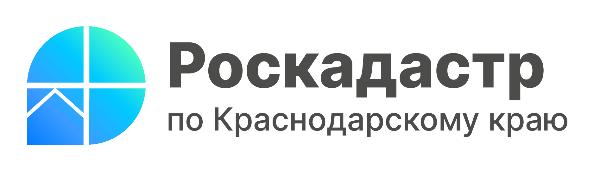 Более трехсот восьмидесяти особо охраняемых природных территорий Краснодарского края внесены в ЕГРНВ Краснодарском крае расположено более 430 особо охраняемых природных территорий (ООПТ), 382 из них внесены в Единый государственный реестр недвижимости (ЕГРН). Что это за территории, рассказывают эксперты филиала ППК «Роскадастр» по Краснодарскому краю.Особо охраняемой природной территорией (ООПТ) может быть признан как участок земли, так и участок водной поверхности и воздушного пространства над ними. ООПТ признают природные комплексы и объекты, которые имеют особое природоохранное, научное, культурное, эстетическое, рекреационное или оздоровительное значение.Такие участки могут полностью или частично изъять из хозяйственного использования для сохранения и поддержания биоразнообразия, природных и связанных с ними культурных ресурсов. ООПТ относятся к объектам общенационального достояния.Однако, согласно Федеральному закону от 30.12.2020 № 505-ФЗ населенные пункты могут быть внесены в состав ООПТ без изъятия земельных участков и недвижимости у правообладателей (за исключением государственных природных заповедников). В случае зонирования ООПТ населенные пункты будут включены в состав зон, на которых разрешено осуществление хозяйственной деятельности. Оборот недвижимости в таких населенных пунктах не ограничивается.Виды ООПТ:государственные природные заповедники, в том числе биосферные;национальные парки;природные парки;государственные природные заказники;памятники природы;дендрологические парки и ботанические сады.«На территории Краснодарского края расположено множество природных объектов, которые важно сохранить. Внесение в ЕГРН границ ООПТ позволяет защитить их территориальную целостность, природную среду, растительный и животный мир. В 2023 году в ЕГРН внесены сведения о 7 ООПТ местного значения. Всего в ЕГРН внесены границы 382 охраняемых территорий, 5 из которых федерального значения», - отмечает заместитель директора – главный технолог филиала ППК «Роскадастр» по Краснодарскому краю Андрей Власенко.ООПТ федерального значения, расположенные в Краснодарском крае и внесенные в ЕГРН:Сочинский национальный парк, площадь 208 600 га.Кавказский государственный природный биосферный заповедник им. Х.Г. Шапошникова, площадь более 280 000 га, из них в Краснодарском крае расположено – 177 300 га.Государственный природный заказник «Приазовский», площадь 42 200 га.Дендрологический парк «Южные культуры», площадь 11 га.Государственный природный заповедник «Утриш», площадь 11 340 га.______________________________________________________________________________________________________Пресс-служба филиала ППК «Роскадастр» по Краснодарскому краю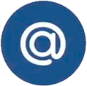 press23@23.kadastr.ru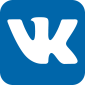 https://vk.com/kadastr_krd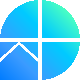 https://kadastr.ru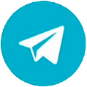 https://t.me/kadastr_kuban